Міністерство освіти і науки УкраїниТернопільський національний педагогічний університет ім. В. ГнатюкаГородищенська ЗОШ І-ІІІст.Тема уроку:Пошук інформації в Інтернеті. Практична робота. Пошук інформації в Інтернеті.Підготувала студенткаФізико-математичногоФакультету групи Ф-51Козак ІринаТернопіль, 2015Тема уроку: «Пошук інформації в Інтернеті. Практична робота №8. Пошук інформації в Інтернеті».Мета уроку: розглянути:•   пошукові системи мережі Інтернет;•   правила пошуку інформації в глобальній мережі Інтернет;сформувати вміння пошуку необхідної інформації (текст, графіка і т. д.) в мережі Інтернет;розвивати пізнавальні інтереси, навики роботи з клавіатурою, самоконтроль; виховувати інформаційну культуру учнів, уважність, акуратність, дисциплінованість. Тип уроку: комбінований.Обладнання: комп’ютери класу, мережа, Інтернет, підручник, мультимедійна дошка.Структура урокуОрганізаційний етап (1 хв).Мотивація навчальної діяльності (1 хв).Вивчення нового матеріалу (6 хв).Практична робота № 8 (26 хв).Підбиття підсумків уроку (7 хв).Домашнє завдання (4 хв).Хід урокуІ. Організаційний етап.(Ще до початку уроку записую тему на дошці і вмикаю презентацію на мультимедійній дошці.Вступне словоВчитель  – Добрий день. Сідайте, будь ласка. (Відмічаю присутніх)Сьогодні на уроці ми будемо вивчати тему «Пошук інформації в Інтернеті» і закріпимо свої знання виконанням практичної роботи №8.ІІ. Мотивація навчальної діяльності.Ви думаєте, що Інтернет є середовищем різноманітної інформації, яка є дуже не систематизованою і в цьому хаосі знайти щось практично неможливо. Сьогодні я вам покажу, що це є дуже багато серверів пошуку, за допомогою яких можна здійснювати пошук інформації. ІII. Вивчення нового матеріалуВеду розповідь.Вчитель: слайди: 2,3,4 Пошукова система (сервер) — сайти, які мають спеціальні засоби для пошуку потрібної інформації в інтернет-просторі. Під пошуковою системою звичайно мається на увазі сайт, на якому розміщений інтерфейс системи. Пошукова система здатна самостійно збирати інформацію про наявні у веб-просторі сайти, впорядковувати ці дані та робити їх доступними для користувача.Пошук веб-сторінки здійснюється за заданим користувачем ключовим словом, словосполученням або іншими критеріям. Програмною частиною пошукової системи є пошукова машина (пошуковий движок) — комплекс програм, що забезпечує функціональність пошукової системи й звичайно є комерційною таємницею компанії-розроблювача пошукової системи інформації в Інтернеті.  Пошукові сервери здійснюють пошук нових сайтів та їх індексацію (запис інформації про сайт) у власних каталогах для пришвидшення подальшого пошуку інформації користувачами. Надалі пошук за критеріями (ключовими словами) пошуковий сервер веде тільки серед індексованих сайтів.До таких серверів належать (слайди:5-9), наприклад, •	Google;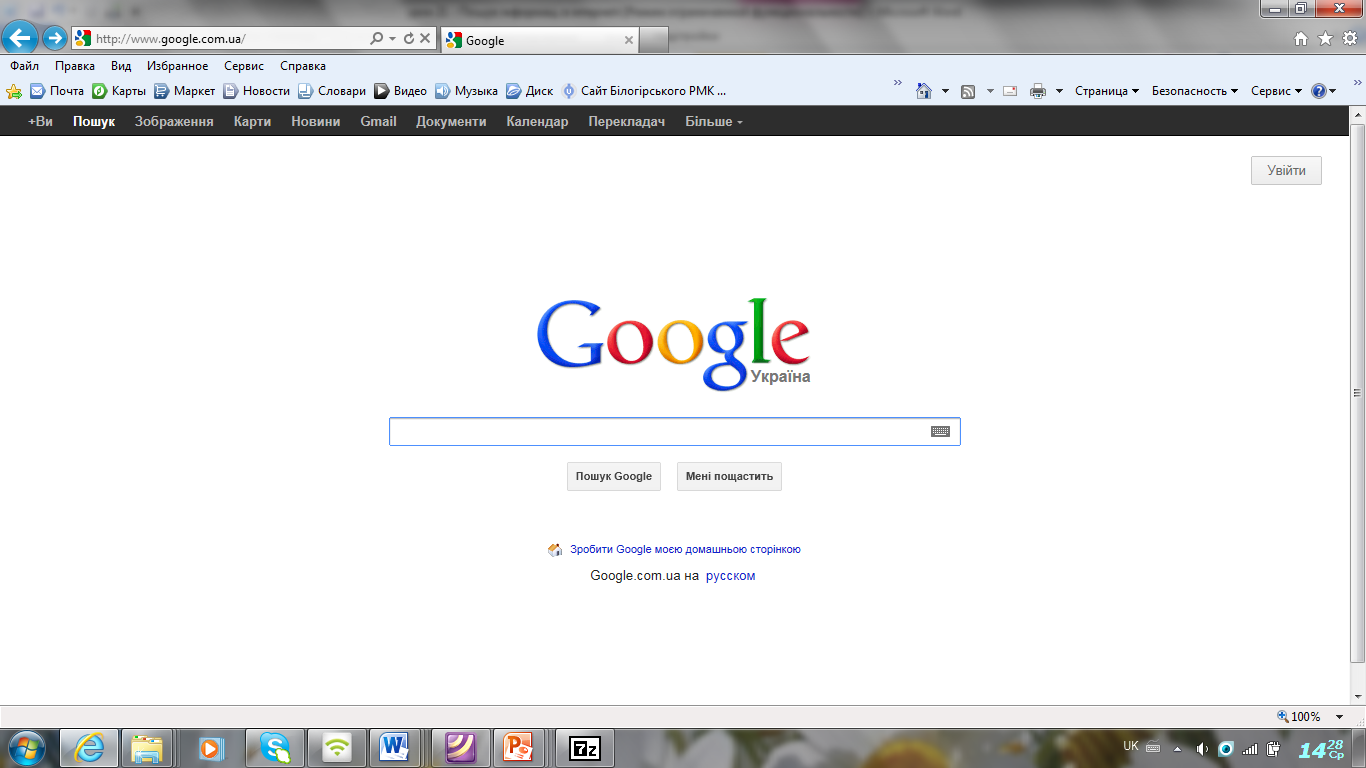 •	Altavista;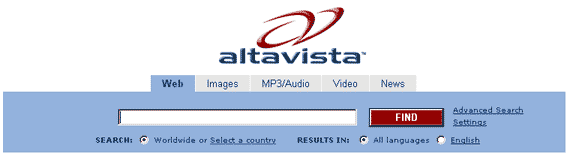 •	Yahoo;
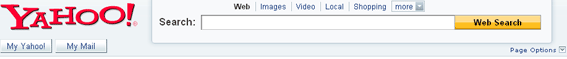 •Lycos;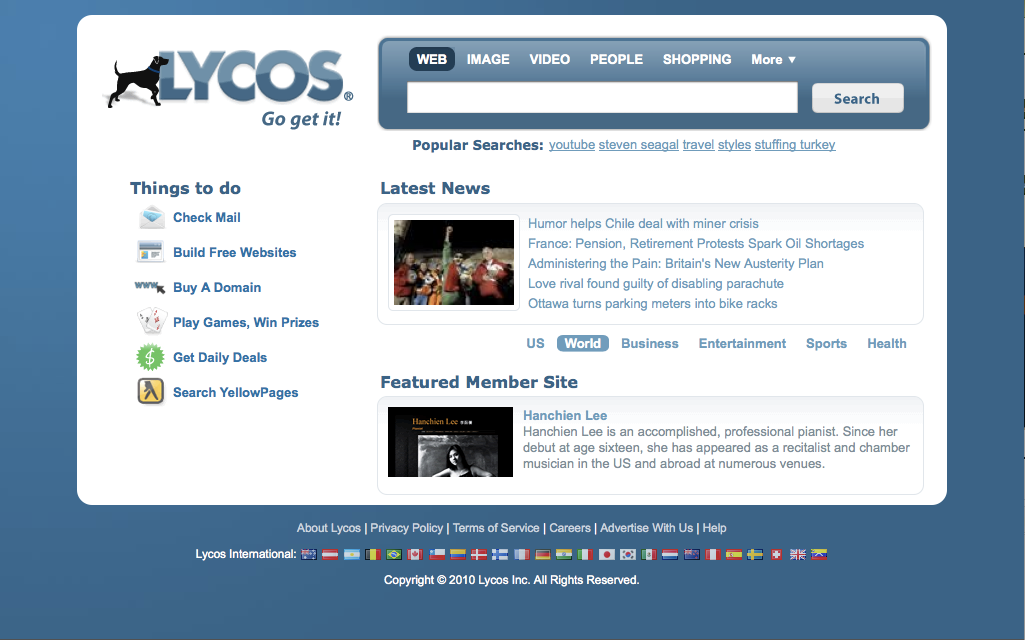 •	Rambler;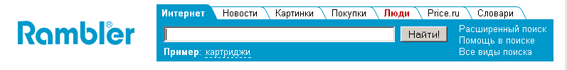 •	Bigmir;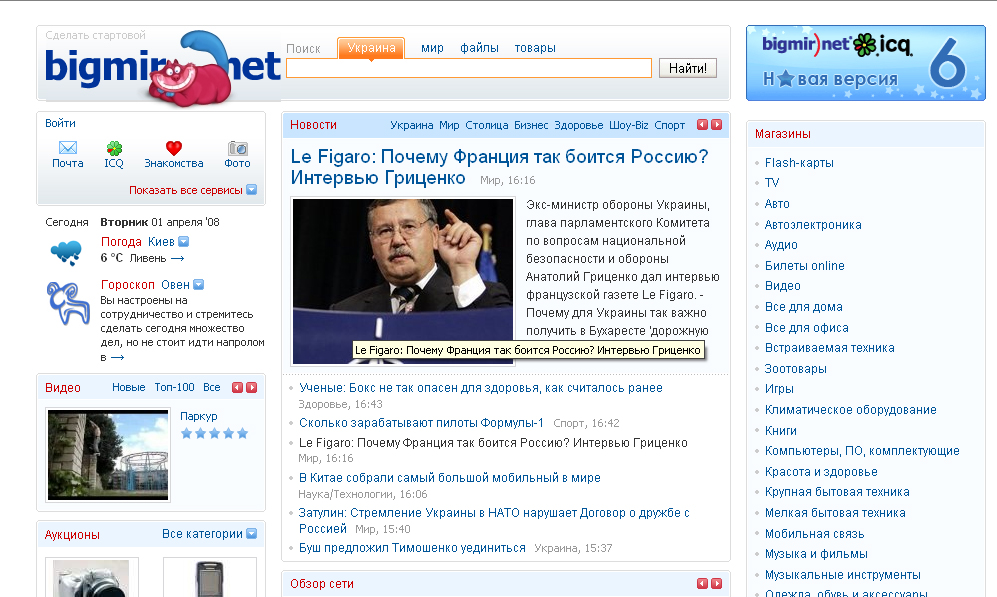 Уandex.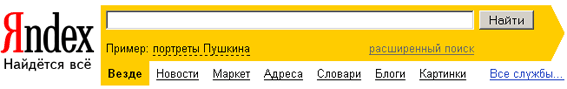 Отримавши пошуковий запит, серверна програма знаходить сторінки, що містить ключові слова, впорядковує їх список за певними ознаками і передає його користувачеві у вигляді веб-сторінки. Проте, здебільшого, саме ресурси, що розміщені на початку списку, найбільш точно відповідають запиту.Панель Пошук (Поиск)Багато браузерів мають вбудовані засоби для пошуку інформації. При цьому браузер, отримавши від користувача ключові слова, пересилає їх на один з пошукових серверів. Сервер передає результати, які потім і отримає користувач на екрані.Для пошуку інформації вбудованими засобами необхідно виконати такі дії:•	Завантажити програму Internet Explorer і натиснути кнопку Пошук на панелі інструментів ─ у лівій частині вікна з’явиться панель Пошук (Поиск);•	У полі Знайти Web-сторінку, що містить увести ключові слова (тут «інформатика підручник»);•	Натиснути кнопку Пошук (Поиск);•	Якщо з’явиться вікно Віддалене з’єднання, то натиснути кнопку Підключитися;•	Почнеться пошук веб-документів за умовами пошуку;•	На панелі Пошук з’явиться список посилань на сайти, де можна знайти відповідь на запит.Сервер пошуку Google(слайди 10-11)Цікаві факти про компанію GOOGLE(відео)Пошукова система Google була створена як учбовий проект студентів Стенфордського університету Ларрі Пейджа і Сергія Бріна. Вони в 1996 році працювали над пошуковою системою Backrub, а в 1998 році на її основі створили нову пошукову систему Google.Назва Google сталася від навмисно спотвореного Сергієм Бріном слова Googol (Гугол), яке означає 10100Google складається з 450000 серверів, зібраних в дату-центри, розкидані по всьому світу Головна причина по якій Google мала такий чистий інтерфейс — його писали самі засновники, не знайомі тоді  з принципами дизайну сайтів того часуGoogle розуміє більше ста мов. І розуміє не лише розмови народів планети, але і мови мультика про Багса Лазні, кухаря з «Маппет-шоу», жителів планети Клінгон, персонажів фільму Star Trek і хакреську мову leet.Do а barrel roll – при наборі перевертається Після запиту zerg rush сторіночка завмирає і на результати пошуку нападають маленькі букви O.Детальніше я вам розкажу про сервер пошуку Google.com (підходжу до великого монітора і показую їм). Він є одним із найпопулярніших пошукових серверів. Щоб скористатись ним, потрібно набрати в адресному рядку його доменне ім’я www.google.com.ua і натиснути Enter.Після завантаження на екрані з’явиться початкова сторінка. У верхній частині знаходиться рядок меню, нижче логотип і текстове поле для ключових слів, під ним кнопка ─ пошук Google. Перемикач під кнопками дозволяє уточнити, на яких сторінках буде виконаний пошук.Для проведення пошуку інформації необхідно увести ключові слова у текстове поле, натиснути кнопку Пошук Google і дочекатися результатів пошуку. Інколи виникає потреба відшукати у глобальній мережі те чи інше визначення. Для отримання текстів визначень деякого поняття за допомогою Google необхідно у полі введення критеріїв пошуку вказати команду define: та ввести розшукуваний термін (define: сайт). Як наслідок, система надасть тексти визначень та посилання на сайти, на яких їх було знайдено.Щоб провести пошук за допомогою вибраного сервера, необхідно вказати його ім'я в полі «Адреса».Я хочу вам розказати стратегію пошуку інформації в Інтернеті.Стратегія пошуку інформації При уведені критеріїв пошуку необхідно врахувати, що:•	Бажано уникати прийменників, займенників, сполучників ─ таких як: в, з, на, який, якщо, при, що, які ігноруються сервером пошуку;•	Запитувана інформація повинна бути якомога конкретнішою. Наприклад, сиром пироги краще ніж просто пироги;•	Два і більше слова сервер з’єднує сполучником і. Тобто у попередньому прикладі сервер буде шукати сторінки, де є обидва слова: сир і пироги;•	Щоб відшукати словосполучення, треба відповідні слова брати у лапки. Наприклад, «Сиром пироги».А тепер попрошу я вас зайняти свої робочі комп’ютери і приступити до виконання практичної роботи (роздаю роздатковий матеріал).IV. Практична робота № 8Практична робота до теми: Пошук інформації в Інтернеті.Увага!Усі файли зберегти у своїй папці, у вигляді текстових документів(блокнота), вказуючи номер завдання і  за архівувати папку і переслати на електронну пошту ii.menkiv@mail.ru (при цьому в повідомленні вказуємо Прізвище і ім’я)!!! Завдання приймаються до суботи 22 лютого 20.00 год!Завдання 1(1 бал) (в текстовому документі блокнот під назвою завдання 1.txt)Використовуючи одну з пошукових систем Інтернет, знайти і записати інформацію про місто, яке є одним з обласних центрів України. Місто України –   Рік заснування міста –  Площа міста –  ________________ м2. Чисельність населення –                     чоловік.Завдання 2 (1 бал) (в текстовому документі блокнот під назвою завдання 2.txt)Використовуючи одну з пошукових систем Інтернет, знайти і записати телефонні коди українських міст, зазначених у завданні:ТернопільЛьвівКиївЧернівціЛуцькЖитомир	Завдання 3(1 бал)Знайти сайти кіностудій и кінокомпаній.3.1. Відкрийте веб-каталог Мета(http://meta.ua)3.2. У розділі Досуг виберіть тему Кино і клацніть посилання Киностудии и кинокомпании.3.3. Збережіть сторінку у своїй  папці.Завдання 4(1 бал) (в текстовому документі блокнот під назвою завдання 4.txt)Знайти сайти львівський музичних гуртів і виконавців за допомогою веб-каталогу  Український портал (http://www.uaportal.com/ukr) .4.1. У розділі Культура виберіть тему Музика4.2. У списку Регіони виберіть Львів4.3. В переліку Підрозділи клацніть посилання Гурти та виконавці. Виберіть посилання Українські.4.4. Запишіть перелік перших п’яти в списку:Завдання 5 (2 бал) Користуючись описаними методами пошуку інформації, знайдіть в Інтернеті:а) перелік команд баскетбольної суперліги України та збережіть в блокноті під назвою  команда.txt;б) розклад руху поїздів по станції Красне та збережіть в блокноті під назвою розклад.txt;в) ім’я чоловіка грузинської цариці Тамари та збережіть в блокноті під назвою чоловік.txt;г) фото проекту Великого Державного Герба України та збережіть у своїй папці.Завдання 8(2 бали) (в текстовому документі блокнот під назвою завдання 8.txt)Дізнаємось де і коли народилась відома українська співачка Міка Ньютон і яке іі справжнє ім’я:8.1. Відкриваємо сторінку пошукового сервера  Google (http:// google.com.ua)8.2. Вводимо пошукову фразу «Ньютон народилася». Записуємо в блокноті кількість знайдених записів ___________.8.3. Вводимо пошукову фразу «Міка Ньютон народилася». Записуємо в блокноті кількість знайдених записів ___________.8.4. Вводимо пошукову фразу «Міка Ньютон співачка». Записуємо в блокноті кількість знайдених  записів ___________.8.5. Вводимо пошукову фразу «Міка Ньютон співачка народилася». Записуємо в блокноті кількість знайдених записів ___________.8.6. Записуємо в блокноті, де і коли народилася Міка Ньютон ______.8.7. Знайдіть справжнє ім’я та прізвище цієї співачки:Завдання 9 (2 бали) (в текстовому документі блокнот під назвою завдання 9.txt)Використовуючи одну з відомих вам пошукових машин знайдіть інформацію про поштовий сервер http://www.uaportal.com/ukr/ за наступними критеріями:А)дата заснування:Б) хто засновник:В) де знаходиться головний офіс:Г) які послуги надає це портал:Завдання 10 (2 бали) (в текстовому документі блокнот під назвою завдання 10.txt)Користуючись пошуковою системою Google знайдіть вказану далі інформацію:- Хто такий Сальвадор Далі?- Що таке АВЕСТА?	- Коли очікується місячне затемнення?